臺北市立北投國民中學防災講座活動成果紀錄表※『火場逃生與地震避難知能研習』成果報告※臺北市立北投國中107學年度防災知能研習成果報告研習名稱火場逃生與地震避難研習火場逃生與地震避難研習出席人員如簽到表如簽到表實際人數7171主講人陳嘉豐先生(光明消防隊)陳嘉豐先生(光明消防隊)研習日期107年8月24日107年8月24日研習時間13:00~16:0013:00~16:00研習地點北投國中藏淵閣2樓北投國中藏淵閣2樓辦理活動經過講解火場逃生策略與地震避難要領。講解火場逃生策略與地震避難要領。研習內容說明研習內容說明研習內容說明講解如何火場逃生，讓與會者了解平日應注意居家環境遇火警時逃生策略。講解如何正確地震避難。講解如何火場逃生，讓與會者了解平日應注意居家環境遇火警時逃生策略。講解如何正確地震避難。講解如何火場逃生，讓與會者了解平日應注意居家環境遇火警時逃生策略。講解如何正確地震避難。活動相片活動相片活動相片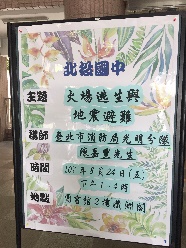 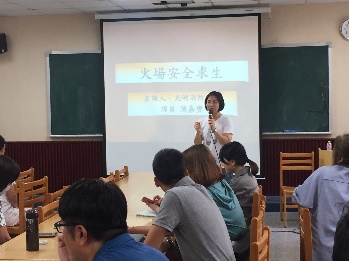 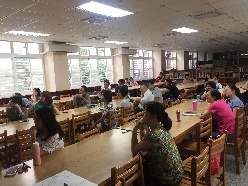 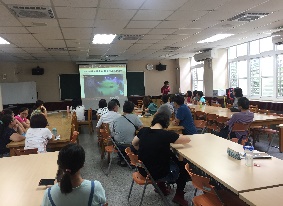 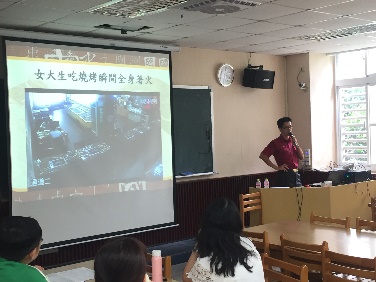 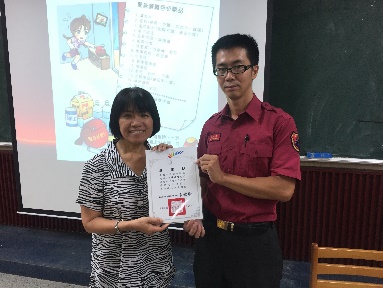 研習名稱防災講座防災講座出席人員如簽到表如簽到表實際人數1919主講人光消防隊-簡豐裕隊員光消防隊-簡豐裕隊員研習日期107年11月19日107年11月19日研習時間9:00~10:009:00~10:00研習地點簡報室簡報室辦理活動經過經由簡報及現場示範的方式讓與會的會眾能對防災及逃生更有概念經由簡報及現場示範的方式讓與會的會眾能對防災及逃生更有概念研習內容說明研習內容說明研習內容說明介紹平日居家安全、火場逃生注意事項與高樓緩降機操作方式介紹平日居家安全、火場逃生注意事項與高樓緩降機操作方式介紹平日居家安全、火場逃生注意事項與高樓緩降機操作方式活動相片活動相片活動相片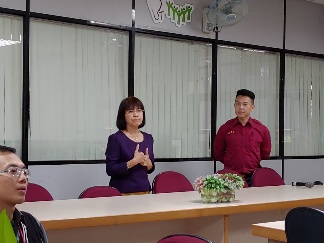 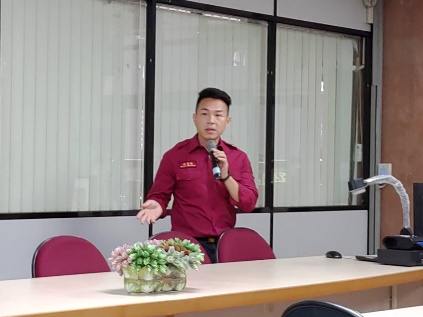 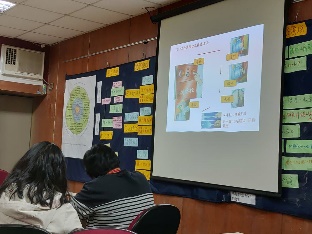 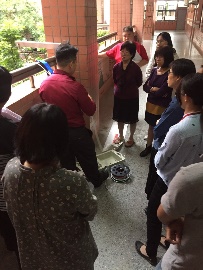 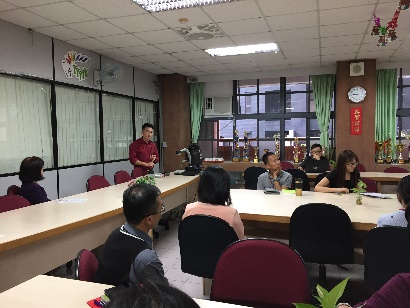 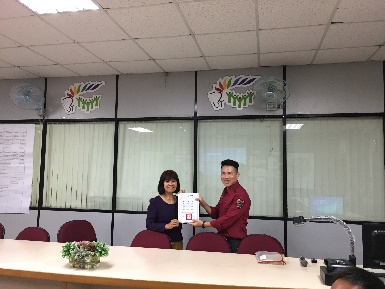 